				      AhTE1761					AhTE1761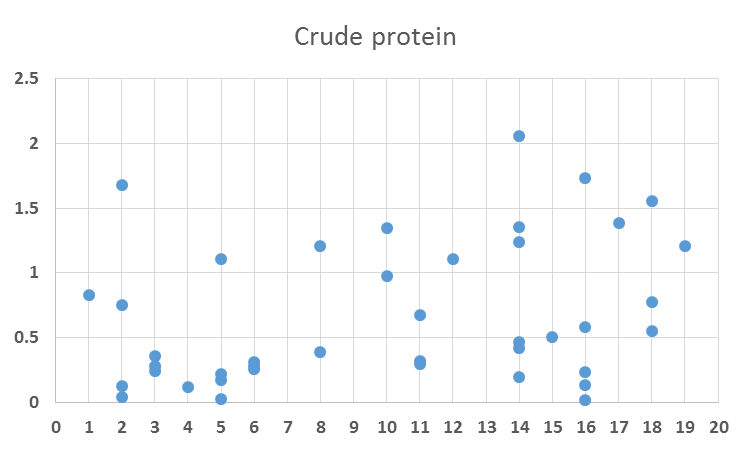 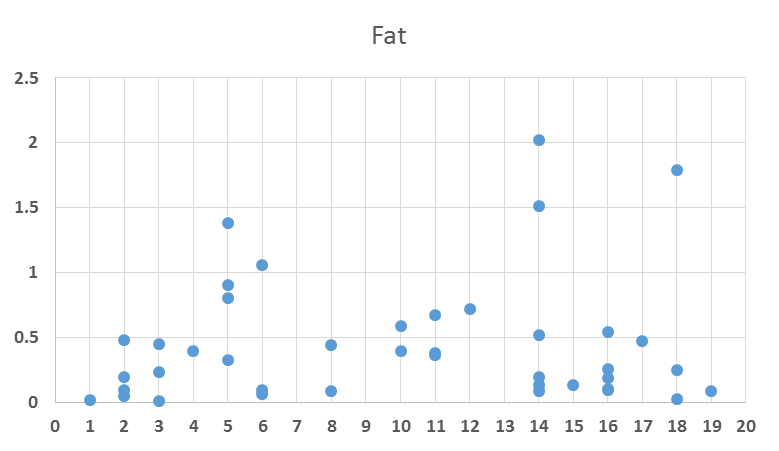 			Position							Position		a) Fat content						b) Crude protein content	                        AhTE1363	        	       			                              AhTE2000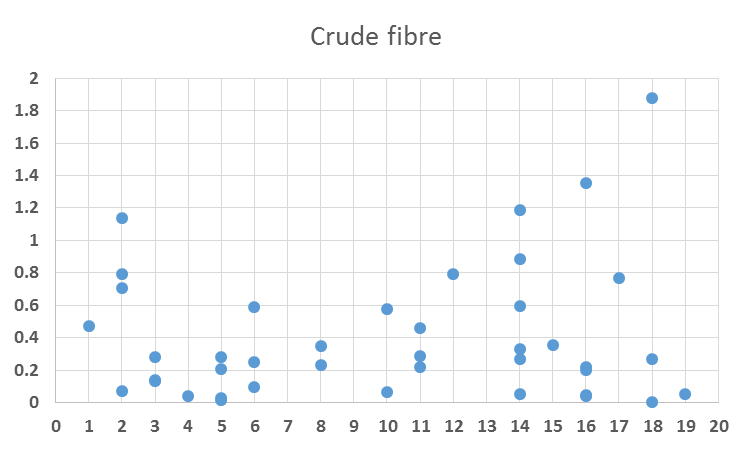 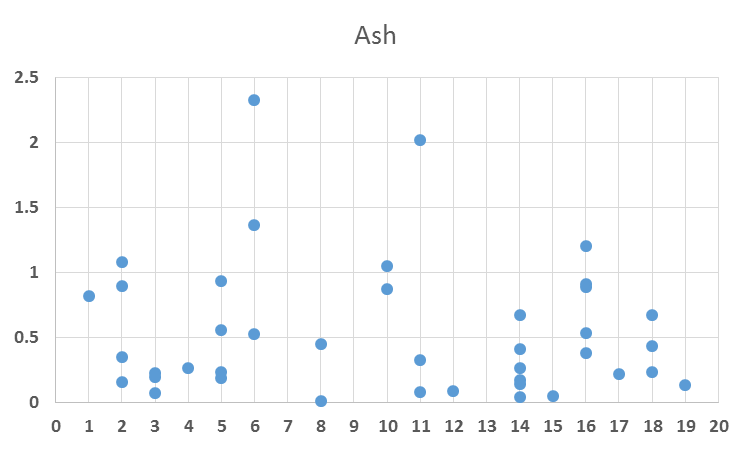 			Position							Position		c) Ash content				d) Crude fibre content         	     AhTE0189 						               AhTE0474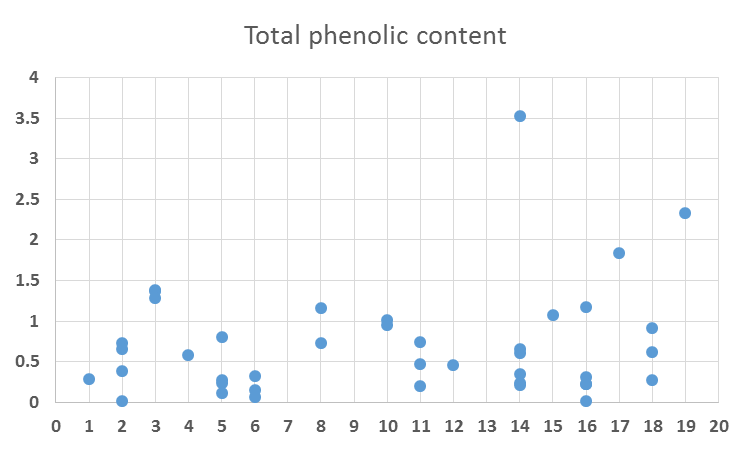 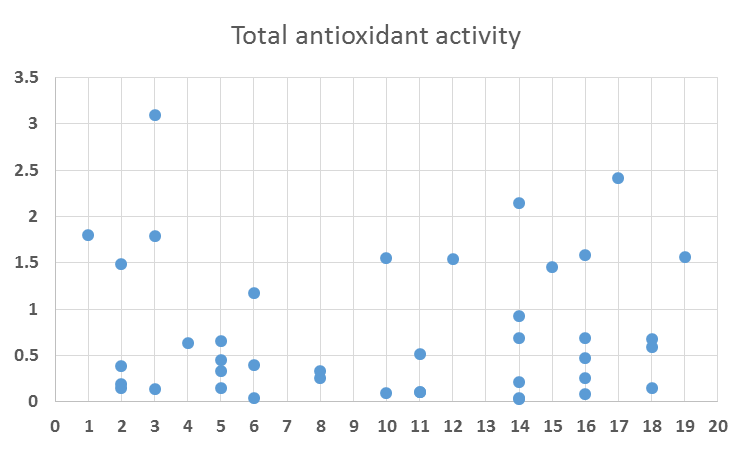 		Position							Position		e) Total polyphenolic content			e) Total antioxidant activitySupplementary Figure 1: Manhattan plot showing association of markers with nutritional traits like fat content, crude protein, ash, crude fibre, total polyphenolic content and total antioxidant activity